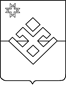                                               ПОСТАНОВЛЕНИЕАдминистрации  муниципального образования «Бурановское»от  18 февраля  2020 года                      с.Яган-Докья                              № 12О внесении изменений и дополнений план-графика размещения заказов на поставку товаров, выполнение работ, оказание услуг для обеспечениямуниципальных нужд на 2020 год             В соответствии  Федеральным Законом от 05 апреля 2013 года №44-ФЗ «О контрактной системе в сфере закупок товаров, работ, услуг для обеспечения государственных и муниципальных нужд» Администрация муниципального образования «Бурановское» ПОСТАНОВЛЯЕТ:    1.   Внести изменения и дополнения в план-график размещения заказов на поставку товаров, выполнение работ, оказание услуг для обеспечения муниципальных нужд на 2020 год, утвержденный постановлением Администрации муниципального образования «Бурановское» от 29 декабря 2019 года №103, от 22 января 2020 года №4, от 17 февраля 2020 года №11, 2. Контроль за исполнением настоящего постановления оставляю за собой.Глава муниципального образования«Бурановское»                                                                             Н.В.Девятова